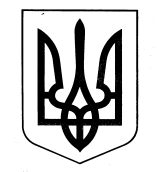 УКРАЇНАКОМУНАЛЬНИЙ ЗАКЛАД «КЕГИЧІВСЬКИЙ ЛІЦЕЙ КЕГИЧІВСЬКОЇ РАЙОННОЇ РАДИХАРКІВСЬКОЇ ОБЛАСТІ»НАКАЗ29.05.2020                                                                                                                                №14  -уПро зарахування дітейдо 1- го  класуВідповідно до ст. 53 Конституції України, Закону України «Про освіту», статей 8,9 Закону України «Про повну загальну середню освіту», постанови   Кабінету  Міністрів      України  від 13.09.2017 №684 «Про затвердження Порядку ведення обліку дітей шкільного віку та учнів», наказу Міністерства освіти і науки України від 16.04.2018 №367 «Про затвердження Порядку зарахування, відрахування та переведення учнів до державних та комунальних закладів освіти для здобуття повної загальної середньої освіти» зареєстрованого в Міністерстві юстиції України 05.05.2018, Статуту Комунального закладу «Кегичівський  ліцей Кегичівської районної ради Харківської області», на підставі  заяв батьків,  свідоцтв про народження дітей, медичних довідок форми №086-1/оНАКАЗУЮ:1.Зарахувати  з 1 вересня 2020 року до  1-го класу  КЗ «Кегичівський ліцей» таких дітей:1. Мирощенко Кіру Юріївну
2.Чумака  Данила Андрійовича
3. Мельника Артема Васильовича
4. Пожидаєву Наталію Дмитрівну
5. Скопцову Анну Олексіївну
6. Дударєву Поліну Вадимівну
7.Рибченка  Назара Максимовича
8.Сикиду Кіріла Миколайовича
9. Ганночку Романа Валерійовича
10. Сухобойченка Олександра Олександровича
11.Лебідя Артема Максимовича
12.Єршова Анатолія Сергійовича
13.Попович Софію Володимирівну
14. Хланту Кіріла Васильовича
15. Соломаху Дмитра Едуардовича
16. Власюка  Дениса  Олександровича
17. Клименко Анастасію Олександрівну
18. Савляк Варвару Олександрівну
19. Кофлюк Алісу Олексіївну
20. Заєць Яну Олександрівну
21. Спіріна Артема Олеговича
22. Іляшевич Дар’ю Максимівну
23. Войтенка Андрія Олександровича
24. Шушковську Галину Олександрівну
25.Перевала Романа Віталійовича
26. Степаненко Микиту Дмитровича
27. Краснікову Аріну  Віталіївну
28. Діденка Івана Сергійовича
29. Швидкого  Назара Георгійовича
30. Хаюк Злату Миколаївну
31.Хоменко Марію Петрівну
32. Обліченка Ярослава Сергійовича
33. Лусту Анну Михайлівну
34. Василенко Марію Євгенівну
35.Явтушок Богдана  Геннадійовича
36.Литвиненко Вероніку Олександрівну
37. Топову Кіру Ярославівну
38. Нікітіну Мілану  Юріївну
39. Перцевого Петра Романовича
40. Семченко Соломію Вадимівну
41.Мазуріна  Єгора  Ігоровича
42.Веренич Анастасію Юріївну
43.Богинську Рімму Володимирівну
44. Грачова Артема Володимировича
45. Кіяшка Івана Костянтиновича
46.Остренка Артема Володимировича
47. Ретізника Дениса Юрійовича
48. Тюко Анатолія Сергійовича
49. Бендеберю Поліну Сергіївну
50. Гощука  Максима Володимировича
51. Сіріченко Злату Сергіївну
52.Кузьменко Софію Романівну
53.Пісковського Назара Ігоровича
54. Сосюру Зоряну Іванівну
55. Чикань Кирила Ігоровича
56.Селіверстова Михайла Олександровича
57.Сикиду Вадима Олексійовича
58.Яловничу Дарью Дмитрівну
59. Драгущенка Лева  Олександровича
60.Рудь Валерію Олексіївну
61.Татару Вячеслава  Миколайовича
62. Музалевську Анну Вячеславівну
63. Зіборову Єлизавету Сергіївну
64.Сліпченко Катерину Артемівну
65.Войтехович Владислава  Євгеновича2. Зарахувати  з 1 вересня 2020 року до 1-го класу Софіїївської філії КЗ «Кегичівський  ліцей» таких дітей:1.Лебединець Марію Юріївну2.Загинайла Руслана Дмитровича3.Горову Поліну Володимирівну3. Заступнику директора з виховної роботи Головіновій О.С. оприлюднити на сайті КЗ «Кегичівський ліцей» прізвища учнів зарахованих до 1-го класу.                                                                                                                                  01.06.20204. Контроль за виконанням даного наказу  залишаю за собою.Директор КЗ «Кегичівський ліцей»                                                             І.В.ЮсоваЗ наказом від  29.05.2020 №14-у  ознайомлена:Головінова О.С.